OBSERVAÇÃO 1: Protocolar inscrição de 14/01/2021 a 29/01/2021, conforme inciso VI do Art. 1º da Deliberação dos Comitês PCJ nº 334/20, de 31/08/2020);

OBSERVAÇÃO 2: A inscrição da Chapa deverá atender ao Artigo 19 do Edital (Anexo da Deliberação dos Comitês PCJ nº 334/20, de 31/08/2020).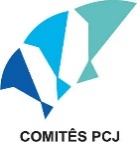 Inscrição de Chapa no Processo Eleitoral dos Comitês PCJ - Mandato 2021-2023 - Organizações CivisInscrição de Chapa no Processo Eleitoral dos Comitês PCJ - Mandato 2021-2023 - Organizações CivisInscrição de Chapa no Processo Eleitoral dos Comitês PCJ - Mandato 2021-2023 - Organizações CivisInscrição de Chapa no Processo Eleitoral dos Comitês PCJ - Mandato 2021-2023 - Organizações CivisInscrição de Chapa no Processo Eleitoral dos Comitês PCJ - Mandato 2021-2023 - Organizações CivisInscrição de Chapa no Processo Eleitoral dos Comitês PCJ - Mandato 2021-2023 - Organizações CivisInscrição de Chapa no Processo Eleitoral dos Comitês PCJ - Mandato 2021-2023 - Organizações CivisInscrição de Chapa no Processo Eleitoral dos Comitês PCJ - Mandato 2021-2023 - Organizações CivisChapa Chapa Setor: CONSÓRCIOS E ASSOCIAÇÕES INTERMUNICIPAIS DE BACIAS HIDROGRÁFICAS DA ÁREA DE ATUAÇÃO DOS COMITÊS PCJSetor: CONSÓRCIOS E ASSOCIAÇÕES INTERMUNICIPAIS DE BACIAS HIDROGRÁFICAS DA ÁREA DE ATUAÇÃO DOS COMITÊS PCJSetor: CONSÓRCIOS E ASSOCIAÇÕES INTERMUNICIPAIS DE BACIAS HIDROGRÁFICAS DA ÁREA DE ATUAÇÃO DOS COMITÊS PCJSetor: CONSÓRCIOS E ASSOCIAÇÕES INTERMUNICIPAIS DE BACIAS HIDROGRÁFICAS DA ÁREA DE ATUAÇÃO DOS COMITÊS PCJSetor: CONSÓRCIOS E ASSOCIAÇÕES INTERMUNICIPAIS DE BACIAS HIDROGRÁFICAS DA ÁREA DE ATUAÇÃO DOS COMITÊS PCJSetor: CONSÓRCIOS E ASSOCIAÇÕES INTERMUNICIPAIS DE BACIAS HIDROGRÁFICAS DA ÁREA DE ATUAÇÃO DOS COMITÊS PCJParticipação nos PlenáriosParticipação nos PlenáriosVagaTitularTitularSuplenteSuplenteUFCBH-PCJPCJ FEDERAL1EntidadeEntidadeSPXX1SPXX1Assinatura do Representante Legal ou Representante no Processo EleitoralAssinatura do Representante Legal ou Representante no Processo EleitoralAssinatura do Representante Legal ou Representante no Processo EleitoralAssinatura do Representante Legal ou Representante no Processo EleitoralSPXX1SPXX